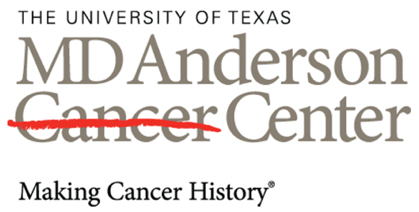 7th Annual Hereditary Cancer Symposium for Health Care Providers - Virtual Environment4/5/2024 8:30:00 AM - 4/6/2024 12:00:00 PMTarget Audience:Professions:	Physician (MD or DO), Nurse - RN, Genetic Counselor, Geneticist, Physician Associate, Social Worker, Student or Trainee, Nurse - APRNDescription:This Symposium is targeted to inter-professional healthcare providers working with Clinical Cancer Genetics. The event will give attendees the awareness of cancer treatment options and appropriate referrals tailored to genetic testing results.Learning Objectives:1 Implement guidelines to assess and screen high-risk patients in daily practice.2 Recognize and document key features associated with potential hereditary cancer predispositions adequately to refer at risk patients for genetic cancer assessment.3 Develop surgical interventions, screening protocols, and systemic therapies appropriate for specific hereditary cancer predisposition syndrome/genes.4 Evaluate impact of genetic testing results on the patient psychosocially and medically for current and long-term management.5 Differentiate the utility of various genetic testing modalities commonly used related to oncology risk and care.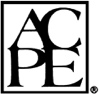 Accreditation: Credit Designation:The University of Texas MD Anderson Cancer Center designates this live activity for a maximum of 8.75 AMA PRA Category 1 CreditsTM. Physicians should claim only the credit commensurate with the extent of their participation in the activity.The University of Texas MD Anderson Cancer Center designates this live activity will award 8.75 Nursing Contact Hour(s) 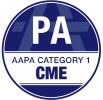 Disclosure of Financial Relationships:The University of Texas MD Anderson Cancer Center adheres to the ACCME's Standards for Integrity and Independence in Accredited Continuing Education. Any individuals in a position to control the content of a CE activity, including faculty, planners, reviewers or others are required to disclose all financial relationships with ineligible companies (commercial interests). All relevant conflicts of interest have been mitigated prior to the commencement of the activity.Faculty & Planner Disclosure:

Notice:If this activity offers MOC, learner data (e.g., board member ID, first name, last name, DOB, CME credit data) will be shared with the ACCME and the applicable certifying board.REQUIREMENTS FOR SUCCESSFUL ACTIVITY COMPLETION: 
To claim CE credits or contact hours for this activity, the participant must: Have a profile in Professional Education Portal (PEP):Create an account and complete profile in (PEP).Pair your email address to PEP (must use email address used to create PEP account). This is a one-time step in order to log your attendance using the text messaging feature in the future. Pairing your phone to the system is done by sending a text of your email address to 1-844-912-1333.​Register for and attend all sessions of this activity.​Record Attendance: During the activity, the learner will TEXT the code:  to 1-844-912-1333. Learners have up to 24 hours after the activity has ended to text this code in order to record attendance.​Evaluation: Complete the participant evaluation in PEP within 30-days.Claim Credit: Claim your CE credits. Learners should claim only the credit commensurate with the extent of their participation in the activity.REQUIREMENTS TO EARN MOC POINTS (Physicians Only): 
Complete the above requirements for successful activity completionClick the MOC Test buttonComplete your profile information (Specialty Board Diplomate ID and Date of Birth MM/DD) Complete the MOC test. A passing score of 70% or higher is required. Unlimited attempts are allowed.Commercial Support:No commercial support has been received for this activity.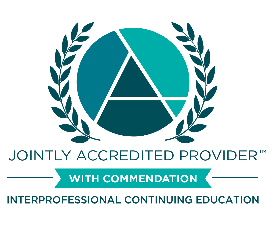 In support of improving patient care, The University of Texas MD Anderson Cancer Center is jointly accredited by the Accreditation Council for Continuing Medical Education (ACCME), the Accreditation Council for Pharmacy Education (ACPE), and the American Nurses Credentialing Center (ANCC), to provide continuing education for the healthcare team.Name of individualIndividual's role in activityNature of Relationship(s) / Name of Ineligible Company(s)Felisha Estelle, BBAOther Planning Committee MemberNothing to disclose - 03/19/2024Linda T HillOther Planning Committee MemberNothing to disclose - 10/16/2023Banu K Arun, MD, FASCOCourse Director, FacultyGrant or research support-AstraZeneca US - 12/04/2023Cristina M Checka, MDFacultyNothing to disclose - 02/22/2024Molly Daniels, MS, CGCFacultyNothing to disclose - 03/05/2024Sandra Darilek, MS, CGCFacultyNothing to disclose - 02/12/2024Eric Jonasch, MDFacultyConsulting Fee-Aveo|Grant or research support-ProFoundBio|Grant or research support-AbbVie Inc.|Grant or research support-Telix|Grant or research support-Aveo|Grant or research support-Corvus|Consulting Fee-Aravive|Grant or research support-Arrowhead|Consulting Fee-Eisai, Inc.|Honoraria-Exelixis|Honoraria-Ipsen US|Honoraria-Merck Research Laboratories and the Office of the Chief Medical Officer Grants|Grant or research support-Merck Research Laboratories and the Office of the Chief Medical Officer Grants|Membership on Advisory Committees or Review Panels, Board Membership, etc.-Novartis Pharmaceuticals Corporation|Honoraria-Nikang|Grant or research support-Nikang|Honoraria-Takeda (Relationship has ended)|Honoraria-DAVA - 10/27/2023Walter Knowles, MBAOther Planning Committee MemberNothing to disclose - 11/21/2023Florencia McAllister, MD, MDFacultyMembership on Advisory Committees or Review Panels, Board Membership, etc.-Neologics Bio - 12/02/2023Ann H Molinaro, BSBMOther Planning Committee MemberNothing to disclose - 11/14/2023Maureen Mork, MSFacultyNothing to disclose - 03/04/2024Nadine Rayes, MS, Licensed and Certified Genetic CounselorFacultyNothing to disclose - 02/13/2024Donika Saporito, MSFaculty, Other Planning Committee MemberConsulting Fee-UpToDate - 03/05/2024Jessica Corredor, MS, CGC, Certified Genetic CounselorFacultyNothing to disclose - 12/04/2023Marian Taylor, DNP, RN, CMSRNNurse PlannerNothing to disclose - 01/19/2024Yoheved Gerstein, MS, Certified Genetic CounselorFaculty, Other Planning Committee MemberNothing to disclose - 10/16/2023Autumn Vara, MS, CGCFaculty, Other Planning Committee MemberPaid consultant-My Gene Counsel - 10/16/2023Keyur P. Patel, MD, PhDFacultyNothing to disclose - 03/14/2024Susan Reilly, MS, Certified Genetic CounselorCo-Director, FacultyNothing to disclose - 11/22/2023Roxana Lopez, Nurse - RN, RN, CBCNFacultyNothing to disclose - 03/05/2024Andrew McKeon, Other, CGCOther Planning Committee MemberNothing to disclose - 11/06/2023Hiam Abdel-Salm, Other, CGCOther Planning Committee MemberNothing to disclose - 09/08/2023Rachael Shilbauer, MGCS, CGCFaculty, Other Planning Committee MemberNothing to disclose - 02/20/2024Catherine Skefos, MS, CGCFacultyNothing to disclose - 02/29/2024Marne ShaferFacultyNothing to disclose - 03/17/2024Gabriela Chen, MS, MPH, CGCFaculty, Other Planning Committee MemberNothing to disclose - 10/17/2023Susy Malca, MS, CGCOther Planning Committee MemberNothing to disclose - 12/04/2023Judy Calabria FacultyNothing to disclose - 03/18/2024